Международный конкурс научно-исследовательских работ «Молодые таланты в науке - 2023»
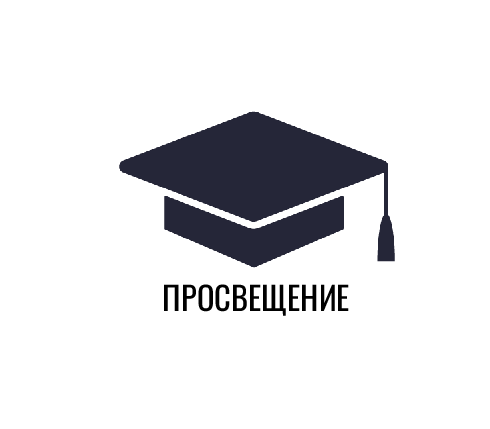 24 ноября 2023 года – 25 декабря 2023 годаМоскваНаучно-творческое общество «Просвещение»(№1140-04)Доброго времени суток!Приглашаем Вас принять участие в Международном конкурсе научно-исследовательских работ «Молодые таланты в науке - 2023» по существующим научным направлениям. В конкурсе к участию принимаются научные статьи, тезисы, литературные обзоры, курсовые работы, дипломные работы, научно-исследовательские работы, которые уже были написаны или защищены не более, чем 7 лет с момента их публикации в научных изданиях или тематических сборниках. Принимаются также работы, которые не были опубликованы в других отечественных или зарубежных изданиях.По итогам конкурса участники награждаются:– Сертификат участника конкурса (электронный вариант) – посредством электронной рассылки на почты участников конкурса.Победители I, II или III степени по итогам конкурса:– Имеют право получить Диплом победителя конкурса и Благодарность научному руководителю (электронный вариант) в случае, если был внесен организационный взнос для получения наградных документов по каждой номинации («Лучший тезис», «Лучшая научная статья», «Лучший литературный обзор», «Лучшая научно-исследовательская работа», «Лучшая выпускная квалификационная работа») – посредством электронной рассылки на почты участников конкурса.УСЛОВИЯ УЧАСТИЯ В КОНКУРСЕ
1. Участником конкурса может быть только физическое лицо.2. Возраст участников не регламентируется.3. Количество заявок от одного участника не ограничено.4. Форма участия в конкурсе – заочная.5. Конкурсные материалы представляются на конкурс ОБЯЗАТЕЛЬНО через специальную форму на сайте https://nto-prosvet.ru/younginsci23/ (в случае технических проблем или других обстоятельств все материалы следует отправлять на почту оргкомитета org-prosvet@nto-prosvet.ru – заявка (шаблон в конце информ. письма) + конкурсная работа).6. Работы, не отвечающие условиям конкурса или представленные с нарушением требований, не будут приняты к рассмотрению.7. Дипломы и сертификаты направляются авторам в электронном формате.Конкурс проводится среди участников, чьи работы соответствуют хотя бы одному из следующих направлений:АрхеологияБиологические науки Искусство Географические науки Медицинские науки Политические науки Науки о Земле Социологические науки Педагогика Психология Строительство Технические науки Физико-математические науки Почвоведение Туризм Филологические науки Философские наукиЭкономика и менеджмент Юридические науки Химические наукиИсторические наукиПОРЯДОК ПРОВЕДЕНИЯ МЕРОПРИЯТИЯ1. Прием конкурсных материалов проходит до 20.12.2023 (включительно). 2. На конкурс предоставляется (отдельными файлами):– заявка участника, заполненная на портале по ссылке: https://nto-prosvet.ru/younginsci23/ (в случае технических проблем или других обстоятельств все материалы следует отправлять на почту оргкомитета org-prosvet@nto-prosvet.ru – заявка (шаблон в конце информ. письма) + конкурсная работа);– электронный вариант работы в формате MS Word (прикрепляется также в самой форме на сайте);3. Конкурс проходит с 24 ноября 2023 г. по 20 декабря 2023 г. В эти даты принимаются заявки от участников и выполненные работы. Заявки, направленные позже указанного срока, к рассмотрению не принимаются.4.	С 21 по 24 декабря состоится сбор организационного комитета и проверка работ участников.  5.	 25 декабря - формирование списков. В этот период будут объявлены победители конкурса, и затем будет организована рассылка Дипломов победителям по электронной почте. Рассылка Сертификатов осуществляется путем публикации общего архива наградных документов (сертификатов) на портале Организатора в разделе «Итоги мероприятий» не позднее 14 дней после публикации списков победителей и участников мероприятия!6. Итоги конкурса будут доступны 25 декабря:– по электронной почте;– на сайте https://nto-prosvet.ru/itogi/;– в группе ВКонтакте: https://vk.com/ntoprosvet ОСОБЕННОСТИ ПРОВЕДЕНИЯ КОНКУРСА1. Основной язык материалов конкурса – русский. Принимаются материалы также на английском языке.2. Объем научной работы не ограничен и может составлять любое количество знаков без пробелов.3. Количество работ от одного автора не ограничено (в таком случае требуется заполнить заявку несколько раз и отправить на почту Оргкомитета).Пример: В случае, если по одной и той же работе несколько соавторов желает принять участие в конкурсе, то за каждого участника оформляется отдельная заявка! (К примеру, работу выполнили один автор и три соавтора. Принять участие планируют только автор и двое из соавторов. В таком случае требуется заполнить 3 заявки на странице мероприятия).(в таком случае требуется заполнить заявку на сайте несколько раз https://nto-prosvet.ru/younginsci23/ )Сведения об авторе заполняются на каждого автора в отдельности. От правильности указанных данных зависят итоги обработки материалов и правильность заполнения дипломов!4. Рассылка Дипломов производится только после оплаты организационного взноса. Рассылка Сертификатов осуществляется путем публикации общего архива наградных документов (сертификатов) на портале Организатора в разделе «Итоги мероприятий» не позднее 14 дней после публикации списков победителей и участников мероприятия!Авторам, отправившим материалы и не получившим подтверждения их получения, просьба продублировать заявку на почту org-prosvet@nto-prosvet.ru.ОБЩИЕ ТРЕБОВАНИЯ К ОФОРМЛЕНИЮ НАУЧНОЙ РАБОТЫТекст написан в формате Microsoft Word. Формат страницы: А4 (210×297 мм). Поля: 2 см – со всех сторон. Шрифт: размер (кегль) – 12; тип – Times New Roman. В верхнем левом углу указывается УДК статьи. Далее, через строку – название, которое печатается прописными буквами, шрифт – жирный, выравнивание по центру. Ниже через двойной интервал строчными буквами – ФИО автора(ов). На следующей строке – полное название организации, город. На следующей строчке – контактный e-mail. текст работы, печатаемый через одинарный интервал, абзацный отступ – , выравнивание по ширине. Название и номера рисунков указываются под рисунками, названия и номера таблиц – над таблицами. Таблицы, схемы, рисунки, формулы, графики не должны выходить за пределы указанных полей (шрифт в таблицах и на рисунках – не менее 10 пт). Сноски на литературу в квадратных скобках. Наличие списка литературы обязательно. Переносы не ставить.В случае возникновения затруднений с оформлением работы, просьба, присылать работы в том формате, в котором они уже у Вас есть! Наши специалисты готовы самостоятельно произвести все правки по требуемому формату работы для ее представления на конкурсе.СТОИМОСТЬ УЧАСТИЯ1. Участие в Конкурсе и выдача сертификатов производится на бесплатной основе.1. 300 рублей – Оргвзнос за получение Диплома победителя Конкурса и Благодарность научному руководителю (если был указан в заявке) с целью организационных расходов в случае, если участник является Победителем I, II или III степени. Собранные средства используются для возмещения организационных расходов по проведению научного мероприятия и по пересылке материалов участникам конкурса. Оплачивать следует по банковским реквизитам, указанным ниже.2.	УЧАСТНИКАМ ИЗ РОССИИ платить следует по банковским реквизитам, указанным ниже. Если участников конкурса несколько, оплатить следует за всех участников отдельной суммой в размере одного оргвзноса за каждого участника.3.	ДЛЯ УЧАСТНИКОВ ИЗ ДРУГИХ СТРАН. 300 рублей – оргвзнос за получение Диплома Победителя и Благодарности научному руководителю (если был указан в заявке) в научном конкурсе с целью организационных расходов.4.	УЧАСТНИКАМ ИЗ ДРУГИХ СТРАН платить следует через системы электронных денежных переводов Яндекс Кошелек (Юmoney). Перевод необходимо сделать на имя Файзулина Елена Валентиновна, г. Москва, Россия, телефон +79211486166 (Faizulina Elena Valentinovna, Moscow, Russia, телефон +79211486166). Если участников конкурса несколько, оплатить следует за всех участников отдельной суммой в размере одного оргвзноса за каждого участника.После проведения оплаты оргвзноса требуется прислать подтверждение (чек или фото / скан), название мероприятия, ФИО победителя и ФИО научного руководителя (если был указан в заявке) на почту Оргкомитета: org-prosvet@nto-prosvet.ruПРИМЕР ПИСЬМА ДЛЯ ПОДТВЕРЖДЕНИЯ ОПЛАТЫ ОРГВЗНОСАПримечание: к письму также обязательно прикладывается фото / скан чека (квитанции) об оплате оргвзноса!!! Убедительная просьба также проверять папку «Спам».Дипломы высылаются методистами в течение 72 ЧАСОВ ТОЛЬКО после предоставления подтверждения оплаты оргвзноса на электронную почту оргкомитета!КОНТАКТЫПо всем вопросам обращайтесь исключительно по электронной почте Оргкомитета: org-prosvet@nto-prosvet.ru. Официальный сайт: nto-prosvet.ru. Группа ВКонтакте: https://vk.com/ntoprosvet.БАНКОВСКИЕ РЕКВИЗИТЫ ДЛЯ ОПЛАТЫ ОРГ.ВЗНОСАШАБЛОН ЗАЯВКИУДК 000.000 (если научный труд имеет уже публикацию в изданиях)ПРИМЕР ОФОРМЛЕНИЯ РАБОТЫИванов Иван ИвановичНазвание организации, городexample@email.comПример текста Пример текста Пример текста Пример текста Пример текста Пример текста Пример текста Пример текста Пример текста Пример текста Пример текста Пример текста Пример текста Пример текста Пример текста Пример текста.ФИО за кого требуется Диплом: (ФИО Победителя)ФИО научного руководителя: (Если был указан в заявке изначально)Название мероприятия: (Требуется указать название мероприятия)Получатель:ФАЙЗУЛИНА ЕЛЕНА ВАЛЕНТИНОВНА (указывать полностью)Р/с: 40817810012000140746Банк
получателя:ПАО «СБЕРБАНК»ИНН 7707083893БИК: 041909644К/с: 30101810900000000644Назначение платежа:НОЯ КС4 (ФИО участника)Дополнительные способы оплаты:Перевод по номеру телефона в Сбербанке: +79211486166 (Файзулина Е.В.)Номер банковской карты (МИР): 2202 2023 9982 3529Дополнительные способы оплаты:Перевод по номеру телефона в Сбербанке: +79211486166 (Файзулина Е.В.)Номер банковской карты (МИР): 2202 2023 9982 3529Пояснение по оплате. Выше представлены реквизиты для перевода на счет физического лица. Поэтому если Вы планируете перевести средства через Сбербанк Онлайн, просим выбирать раздел «Перевод физ. лицу».Пояснение по оплате. Выше представлены реквизиты для перевода на счет физического лица. Поэтому если Вы планируете перевести средства через Сбербанк Онлайн, просим выбирать раздел «Перевод физ. лицу».Ф.И.О. автораМесто работы или учебыДолжность, кафедра без сокращений, ученая степень, ученое звание  (если есть)E-mailНазвание конкурсной работыНаправление (см. Условия участия в конкурсе)Научный руководитель (необязательно)Номинация (нужное подчеркнуть)1. «Лучший тезис»,2. «Лучшая научная статья»,3. «Лучший литературный обзор»,4. «Лучшая научно-исследовательская работа»5. «Лучшая выпускная квалификационная работа»Конкурс «Молодые таланты в науке - 2023»Источник, из которого Вы узнали о текущем мероприятии? (нужное подчеркнуть)1. Рассылка на почту2. Интернет-порталы3. Соц. сеть ВКонтакте4. Знакомые / друзья5. Научный руководитель